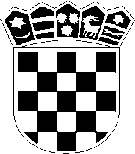 R E P U B L I K A   H R V A T S K ASISAČKO-MOSLAVAČKA ŽUPANIJAOSNOVNA ŠKOLA IVO KOZARČANIN                  HRVATSKA DUBICAKLASA: 112-02/23-01/ 03URBROJ:2176-47-01-24-02Hrvatska Dubica,09. siječnja 2024.godineNa temelju članka 107. stavka 9. Zakona o odgoju i obrazovanju u osnovnoj i srednjoj školi     ( Narodne novine broj 87/08, 86/09, 92/10, 105/10, 90/11, 16/12, 86/12, 94/13, 152/14, 7/17, 68/18,64/20,151/22) i članka  13. Pravilnika o postupku zapošljavanja te procjeni i vrednovanju kandidata za zapošljavanje na prijedlog ravnatelja  Povjerenstvo za procjenu i vrednovanje kandidata za zapošljavanje donosi:ODLUKUo načinu procjene odnosno testiranja kandidata prijavljenih na natječaj I.Za natječaj objavljen dana 22.12.2023. godine na mrežnim stranicama i oglasnim pločama Hrvatskog zavoda za zapošljavanje te mrežnim stranicama i oglasnoj ploči Osnovne škole Ivo Kozarčanin za radno  mjesto :Domara/ložača- rukovatelja centralnim grijanjem na neodređeno vrijeme - 1 izvršitelj/ica, puno radno vrijeme ukupno 40 sati tjedno,utvrđuje se sljedeći način procjene odnosno testiranja kandidata:testiranje će se provesti usmenom procjenom u utorak, 16. siječnja 2024. godine s početkom u 09:30 sati:za radno mjesto -domara/ložača- rukovatelja centralnim grijanjem poziva se Ivan ĆorićII.     Ova Odluka stupa na snagu danom donošenja.                                                                                                     Predsjednica Povjerenstva: ___________________________                                                                                                             Lidija Dužić Zlovolić